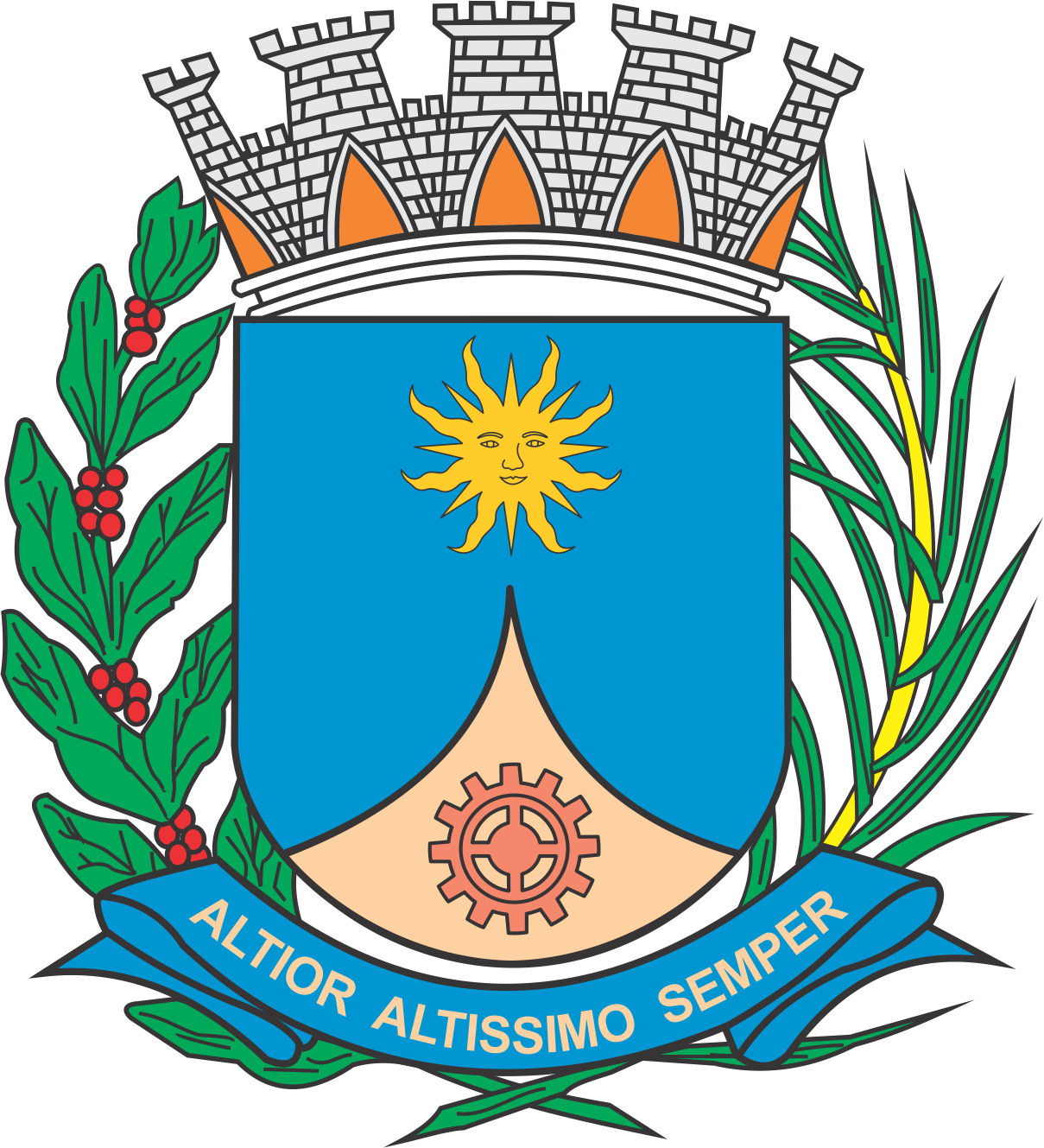 CÂMARA MUNICIPAL DE ARARAQUARAAUTÓGRAFO NÚMERO 348/2019PROJETO DE LEI NÚMERO 346/2019Autoriza a alienação, por licitação na modalidade concorrência, de imóvel de matrícula nº 57.221, do 1º Cartório de Registro de Imóveis de Araraquara, e dá outras providências.		Art. 1º  Fica desafetado o imóvel de matrícula nº 57.221, do 1º Cartório de Registro de Imóveis de Araraquara, estando o Poder Executivo autorizado a aliená-lo, mediante licitação na modalidade concorrência.		§ 1º  O imóvel mencionado no “caput” deste artigo é assim descrito: “200,80 metros de frente para a rua Um; 14,14 metros no desenvolvimento da curva de concordância dessa rua com a Estrada Municipal ARA-030; 31,00 metros de frente para a Estrada Municipal ARA-030; 14,13 metros no desenvolvimento da curva de concordância da Estrada Municipal ARA-030 com a rua ‘R’; 201,00 metros de frente para a Rua ‘R’; 8,93 metros na face que confronta com Alfredo e Alberto Saba; 4,71 metros no desenvolvimento da curva de concordância da rua ‘R’ com a avenida Lourenço Rolfsen (prolongamento); 31,00 metros de frente para a avenida Lourenço Rolfsen (prolongamento) e 14,14 metros no desenvolvimento da curva de concordância da avenida Lourenço Rolfsen (prolongamento) com a rua Um”.		§ 2º  A avaliação do imóvel deverá ser atualizada pelo órgão competente da Prefeitura do Município de Araraquara previamente à abertura do certame licitatório, levando-se em conta as condições de mercado vigentes na ocasião. 		§ 3º  A alienação de que trata o “caput” deste artigo se dará “ad corpus”, conforme o § 3º do artigo 500 da Lei Federal nº 10.406, de 10 de janeiro de 2002.		Art. 2º  A receita decorrente da alienação de que trata esta lei não financiará despesa corrente.		Art. 3º  As despesas com a execução desta lei onerarão as dotações orçamentárias próprias, suplementadas se necessário.		Art. 4º  Esta lei entra em vigor na data de sua publicação.		CÂMARA MUNICIPAL DE ARARAQUARA, aos 23 (vinte e três) dias do mês de outubro do ano de 2019 (dois mil e dezenove).TENENTE SANTANAPresidente